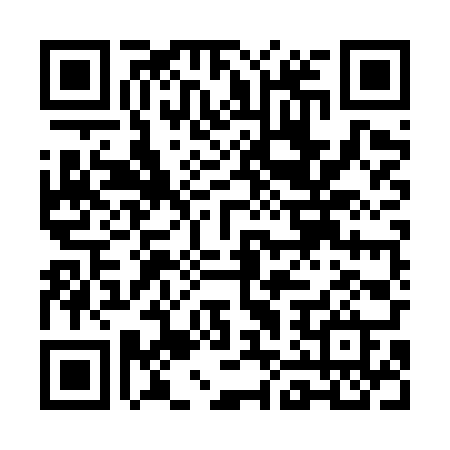 Ramadan times for Gasowka-Moczydelki, PolandMon 11 Mar 2024 - Wed 10 Apr 2024High Latitude Method: Angle Based RulePrayer Calculation Method: Muslim World LeagueAsar Calculation Method: HanafiPrayer times provided by https://www.salahtimes.comDateDayFajrSuhurSunriseDhuhrAsrIftarMaghribIsha11Mon3:563:565:5211:393:295:265:267:1512Tue3:543:545:5011:383:315:285:287:1713Wed3:513:515:4711:383:325:305:307:1914Thu3:493:495:4511:383:345:325:327:2115Fri3:463:465:4211:383:355:345:347:2316Sat3:433:435:4011:373:375:365:367:2517Sun3:413:415:3811:373:385:375:377:2718Mon3:383:385:3511:373:405:395:397:2919Tue3:353:355:3311:363:415:415:417:3220Wed3:333:335:3111:363:425:435:437:3421Thu3:303:305:2811:363:445:455:457:3622Fri3:273:275:2611:363:455:465:467:3823Sat3:243:245:2311:353:475:485:487:4024Sun3:223:225:2111:353:485:505:507:4225Mon3:193:195:1911:353:495:525:527:4426Tue3:163:165:1611:343:515:545:547:4727Wed3:133:135:1411:343:525:555:557:4928Thu3:103:105:1111:343:545:575:577:5129Fri3:073:075:0911:333:555:595:597:5330Sat3:043:045:0711:333:566:016:017:5631Sun4:014:016:0412:334:587:027:028:581Mon3:583:586:0212:334:597:047:049:002Tue3:553:555:5912:325:007:067:069:033Wed3:523:525:5712:325:027:087:089:054Thu3:493:495:5512:325:037:107:109:085Fri3:463:465:5212:315:047:117:119:106Sat3:433:435:5012:315:057:137:139:127Sun3:403:405:4812:315:077:157:159:158Mon3:363:365:4512:315:087:177:179:189Tue3:333:335:4312:305:097:197:199:2010Wed3:303:305:4112:305:107:207:209:23